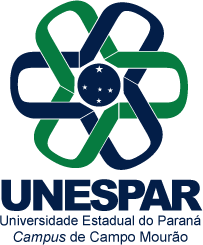 ANEXO IFicha de acompanhamento de envio de artigo para periódicoOrientando (a)Orientador (a)Co-orientadorTítulo do artigoNome do periódicoISSNQualisÁreaData de envioParecer do orientadorAssinatura do orientandoAssinatura do orientadorData